EWANGELIADla Dzieci15/10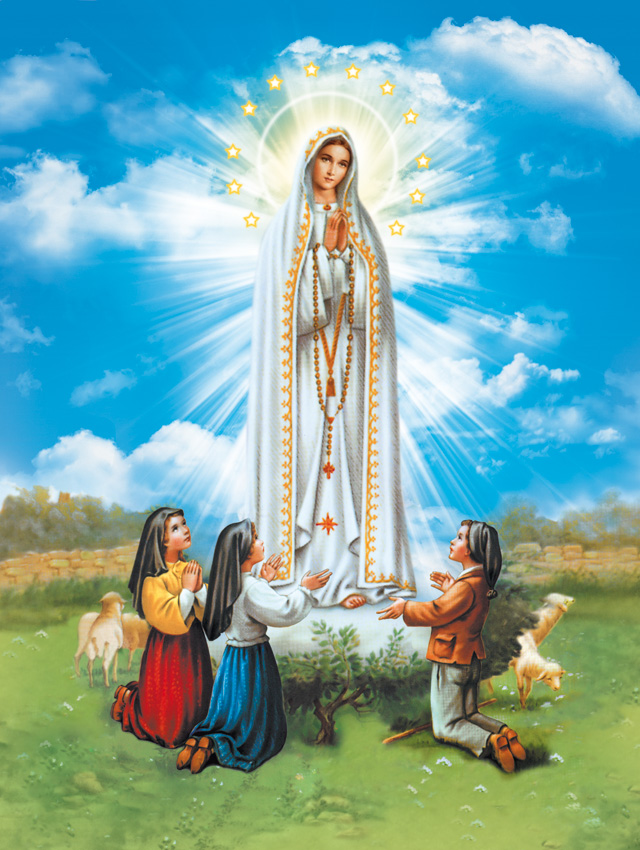 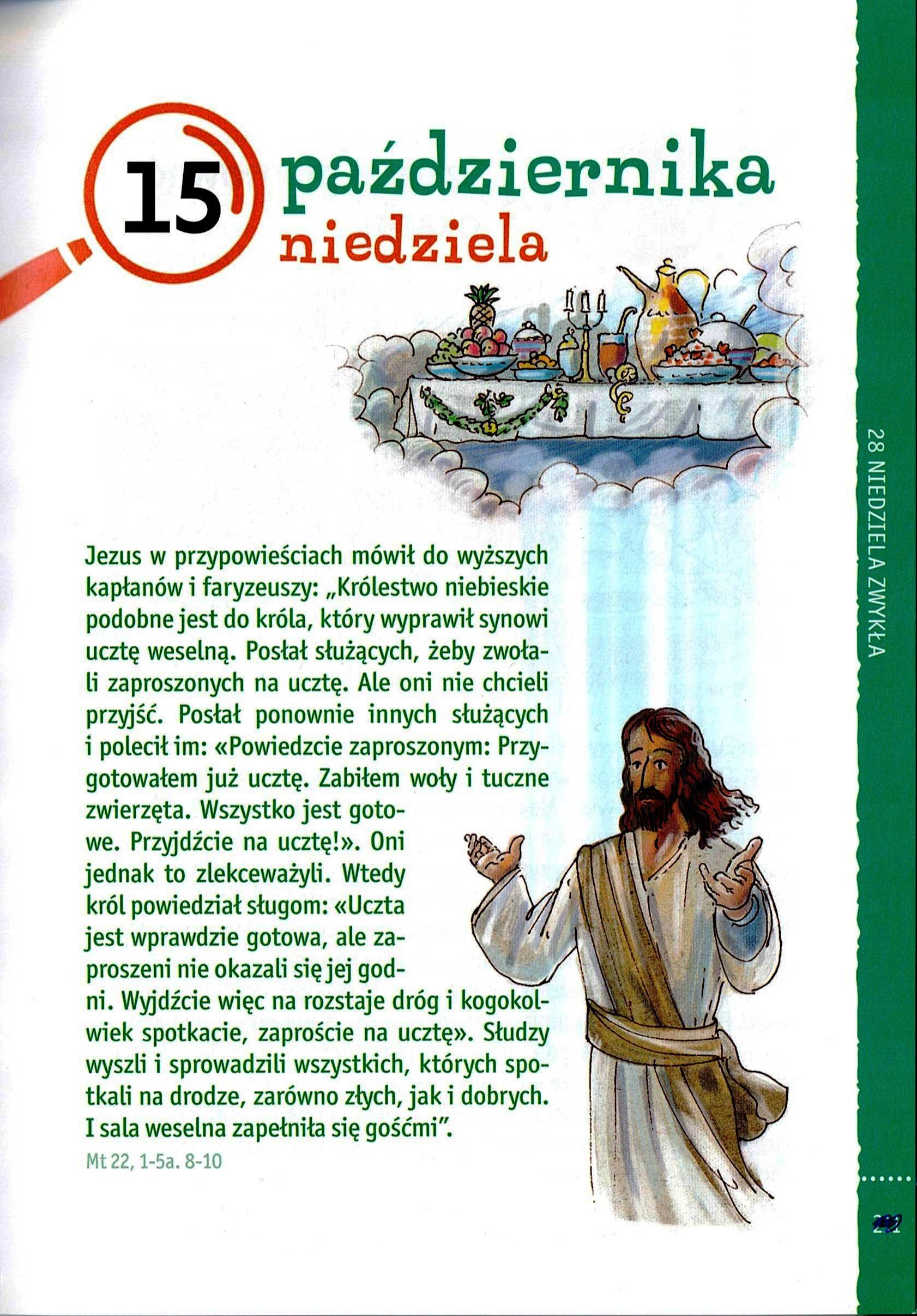 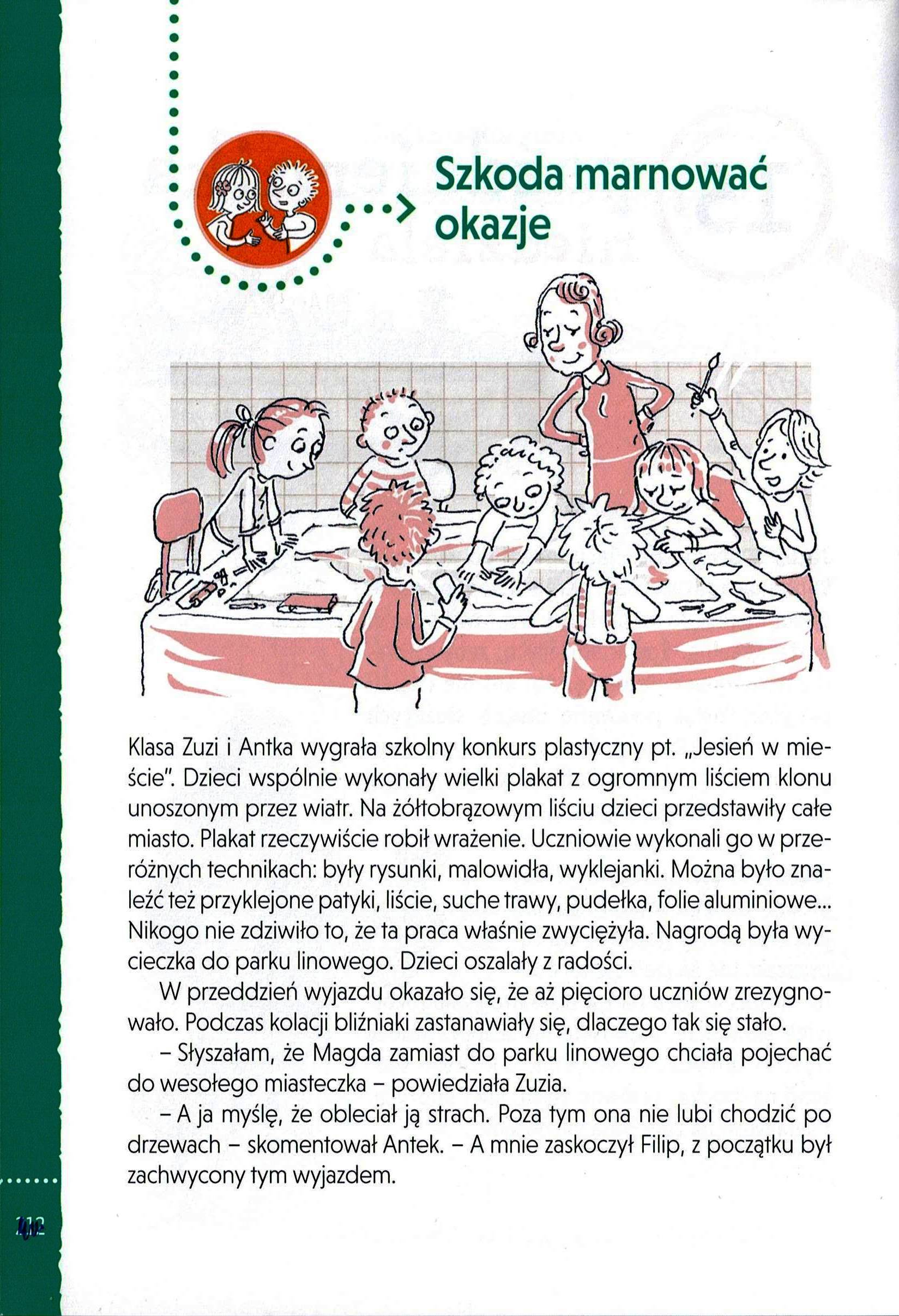 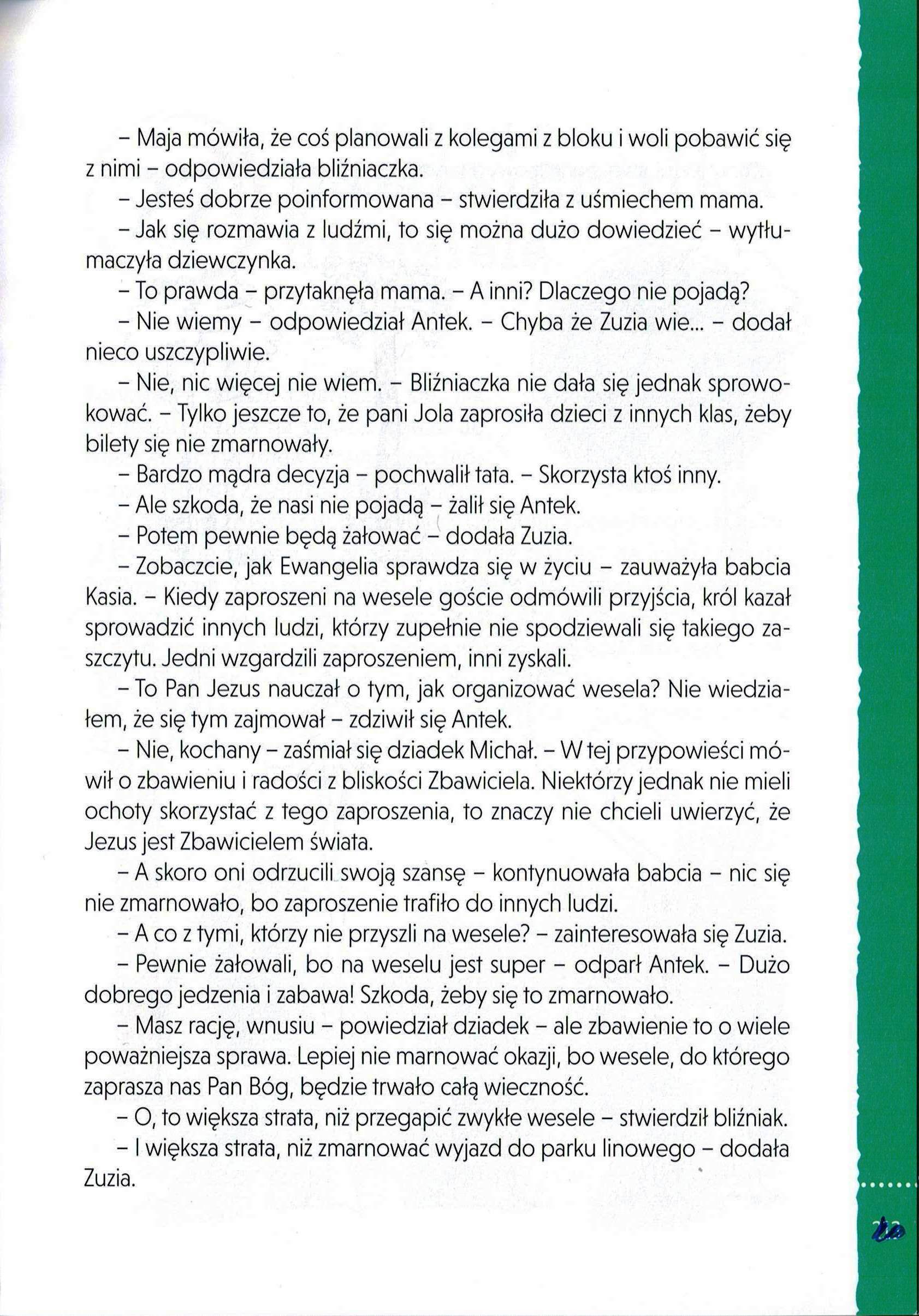 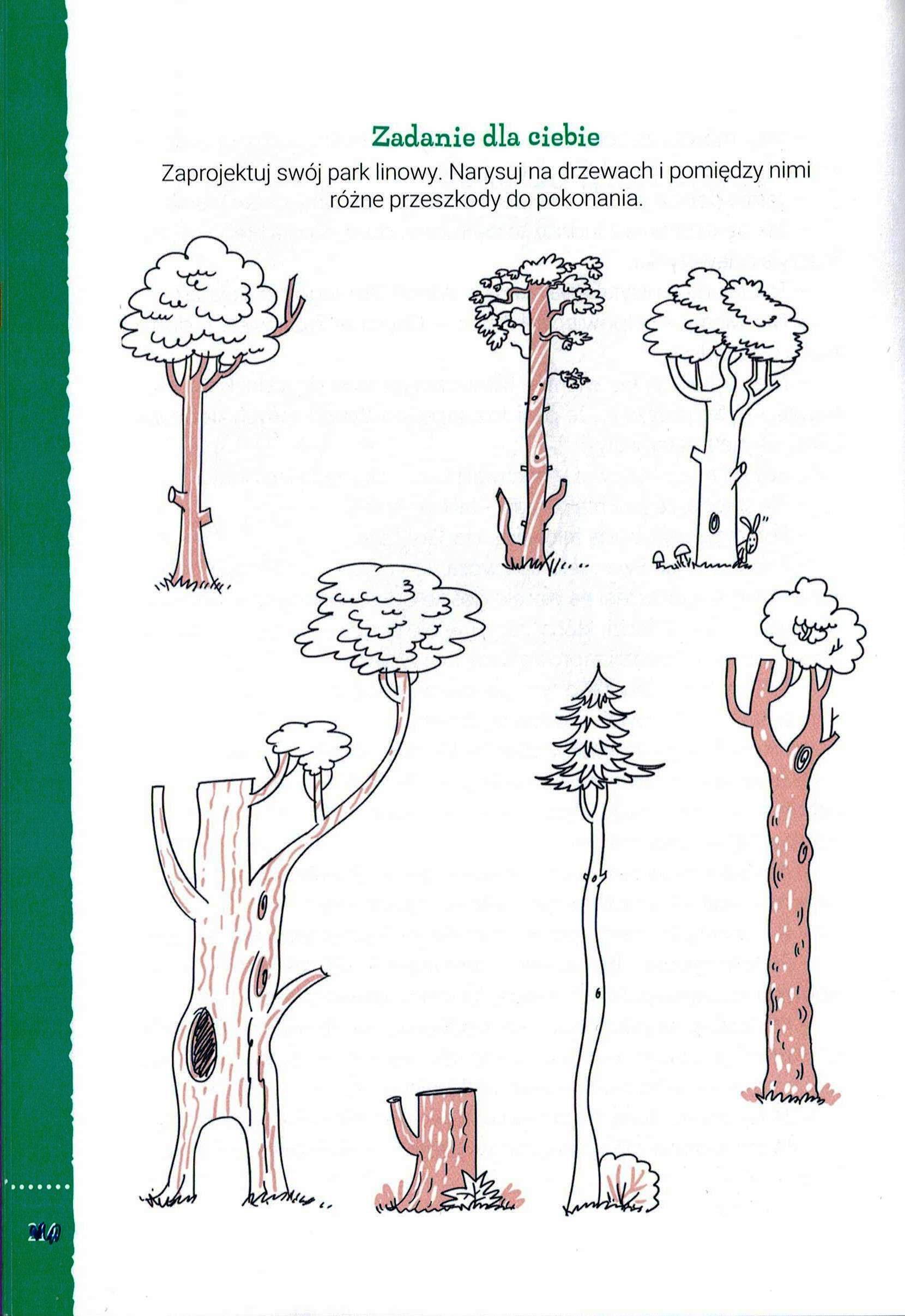 